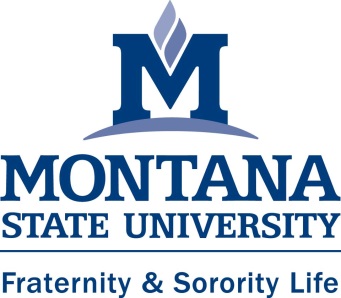          *Chapter ranked by All Chapter GPA (A GPA)SororityMGPARankNMGPARankA GPAAMAlpha Omicron Pi893.26 13.2689Chi Omega763.24213.7413.2577Undergraduate Female          3.15         6040Total Sorority3.11   288Pi Beta Phi783.04312.8223.04   79Total Undergraduate  3.013 135Alpha Gamma Delta402.70421.8032.66 42FraternityMGPARankNMGPARankA GPAAMSigma Phi Epsilon563.511 33.7813.5259All Undergraduate3.0013135Alpha Gamma Rho613.00252.5152.9666Total Fraternity2.91405Undergraduate Male2.857195Sigma Chi632.83393.0232.8572Pi Kappa Alpha692.833162.7742.8285Alpha Sigma Phi342.615113.4322.8145Kappa Sigma432.56642.1962.5347Sigma Nu 92.5472.549